Contexte professionnelMme Dorangeon qui a été embauchée le 01/12/2022 ne donne pas satisfaction à la société. Elle est arrivée à plusieurs reprises en retard et a commis plusieurs erreurs dans la préparation des expéditions. Mme Combaz ne souhaite pas poursuivre la situation et met fin au contrat de travail à la date du 31/12/2022. Mme Dorangeon a moins de 50 ans.Travail à faireRecherchez la procédure à respecter dans le cadre d’une rupture de contrat pendant une période d’essai.Présentez dans une note d’information adressée à Mme Combaz la procédure à mettre en œuvre et les documents à remettre au salarié.Indiquez les indemnités auxquelles le salarié a droit.Mission 7 – Initialiser une procédure de licenciementMission 7 – Initialiser une procédure de licenciement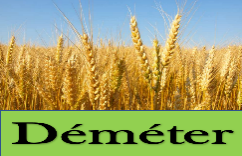 Durée : 1 hou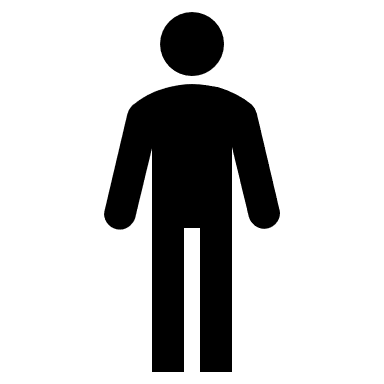 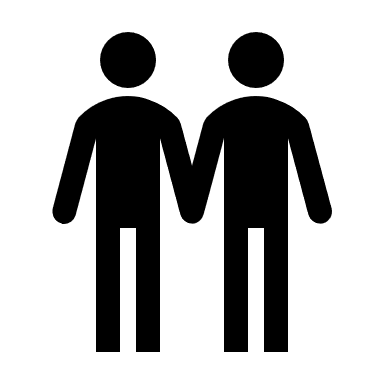 Source